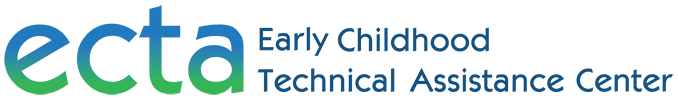 Early Childhood Programs Comparison WorksheetThis worksheet is a component of the ECTA Center’s Preschool Inclusion Finance Toolkit: http://ectacenter.org/~pdfs/topics/inclusion/preschool_inclusion_finance_toolkit_2018.pdf  Use this tool to help list key programs for comparison of critical program requirements and elements at the local or state level. Identify available programs and add or delete rows and columns to customize as needed. Include elements at the regional level, if such programming exists. This worksheet may be completed as a facilitated process for learning about each program.  The compiled information should be updated as necessary. It could be used as a reference during collaborative agreements, as an orientation resource for new staff and for budget presentations.Please cite as:Cate, D. & Peters, M. (2017). Early childhood programs comparison worksheet. Retrieved from http://ectacenter.org/~docs/topics/inclusion/programs_comparison_worksheet_2017-07-14.docx ELEMENTSState Pre-KPS Dev GrantHead StartSpecial EducationTitle IChild CareProgram Structure and OversightProgram Structure and OversightProgram Structure and OversightProgram Structure and OversightProgram Structure and OversightProgram Structure and OversightProgram Structure and OversightState AgencyState LeadWeb-SiteRegional Agency if applicableLocal Agency Local LeadMission, VisionMonitoringELEMENTSState Pre-KPS Dev GrantHead StartSpecial EducationTitle IChild CareProgram OperationsProgram OperationsProgram OperationsProgram OperationsProgram OperationsProgram OperationsProgram OperationsEligibility EnrollmentAge of children servedProgram hoursProgram calendarAttendanceCommunicating with familiesReferralsTransportationELEMENTSState Pre-KPS Dev GrantHead StartSpecial EducationTitle IChild CareProgram RequirementsProgram RequirementsProgram RequirementsProgram RequirementsProgram RequirementsProgram RequirementsProgram RequirementsClass sizeTeacher-child ratioMinimum Teacher QualificationsMinimum Assistant QualificationsProgram LicensingParticipate in QRIS (Y/N)Required PD or trainingELEMENTSState Pre-KPS Dev GrantHead StartSpecial EducationTitle IChild CareChild Development and LearningChild Development and LearningChild Development and LearningChild Development and LearningChild Development and LearningChild Development and LearningChild Development and LearningLearning StandardsCurriculumChild AssessmentsReporting Child ProgressBehavior Supports and RequirementsBehavior Supports and RequirementsBehavior Supports and RequirementsBehavior Supports and RequirementsBehavior Supports and RequirementsBehavior Supports and RequirementsBehavior Supports and RequirementsPositive Behavior SupportsSuspension and Expulsion